T.CİPSALA KAYMAKAMLIĞIHACIKÖY ORTAOKULU MÜDÜRLÜĞÜ2019-2023 STRATEJİK PLANI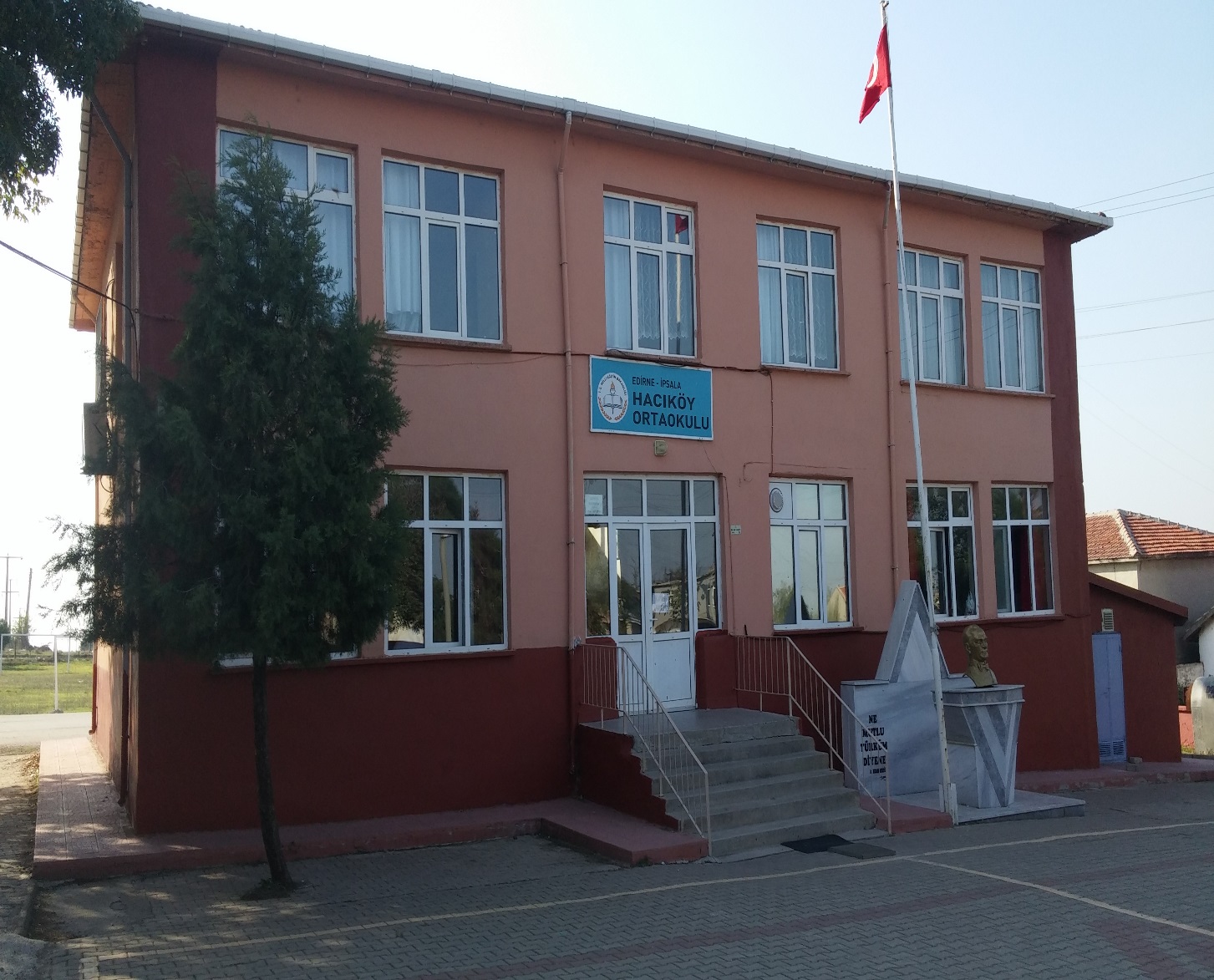 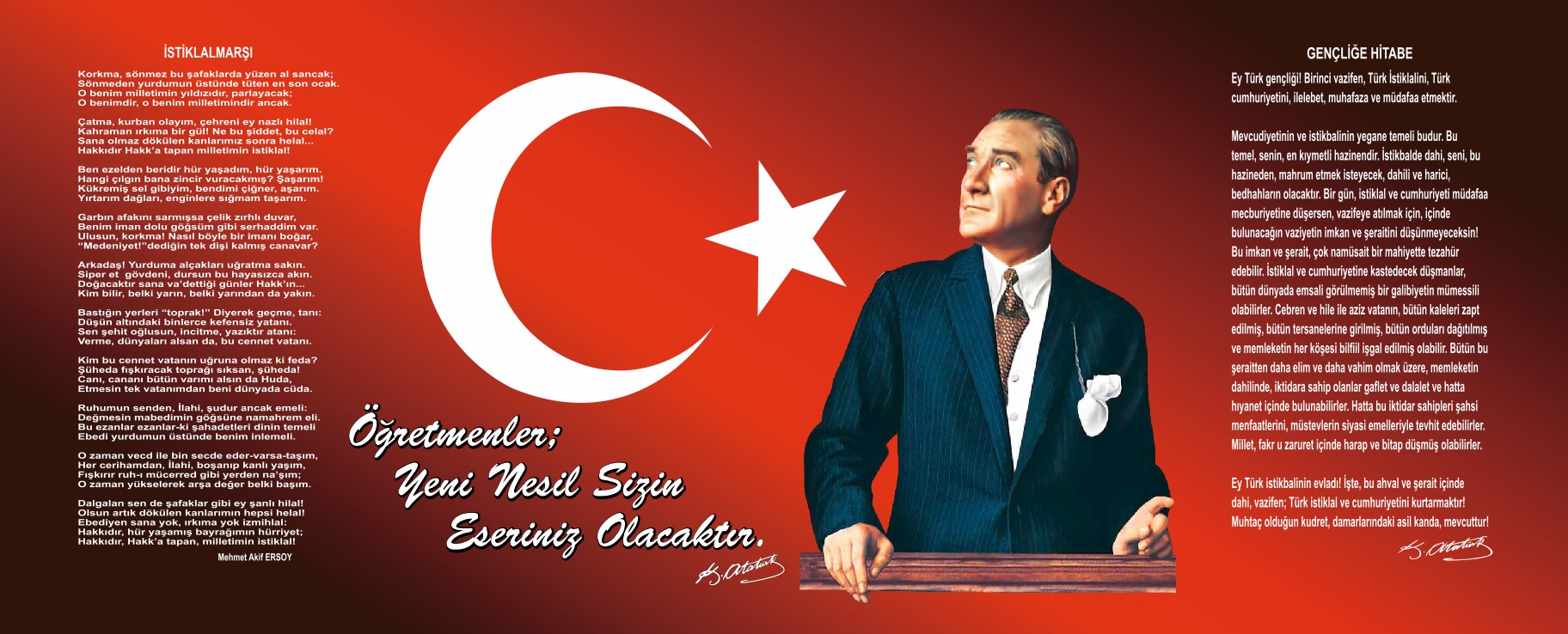 Sunuş“Eğitimdir ki bir milleti ya hür, bağımsız, şanlı, yüksek bir topluluk halinde yaşatır; ya da milleti esaret ve sefalete terk eder. “ (Mustafa Kemal Atatürk) 	Bir milleti hür, bağımsız, şanlı, yüksek bir topluluk haline getirecek olan eğitim, amaç ve hedefleri önceden belli olan, anlık kararlarla değil de belli bir strateji dâhilinde yürütülen eğitimdir. Mustafa Kemal Atatürk’ün yukarıdaki sözünde vurguladığı “eğitim” de ancak planlı bir eğitimdir. Bu nedenle Hacıköy Ortaokulu olarak 2019 – 2023 yılları arasında hedeflerimizi belirleyerek bu alanda çalışmalarımıza hız vereceğiz.      	Hacıköy Ortaokulu olarak bizler bilgi toplumunun gün geçtikçe artan bilgi arayışını karşılayabilmek için eğitim, öğretim, topluma hizmet görevlerimizi arttırmak istemekteyiz. Var olan değerlerimiz doğrultusunda dürüst, tarafsız, adil, sevgi dolu, iletişime açık, çözüm üreten, yenilikçi, önce insan anlayışına sahip bireyler yetiştirmek bizim temel hedefimizdir.             Hacıköy Ortaokulu stratejik planlama çalışmasına önce durum tespiti,  yani okulun GZFT analizi yapılarak başlanmıştır. GZFT analizi tüm idari personelin ve öğretmenlerin  katılımı sonucu ilk şeklini almış, varılan genel sonuçların  sadeleştirilmesi ise  Okul  yönetimi ile öğretmenlerden oluşan ekip tarafından yapılmıştır. Daha sonra GZFT sonuçlarına göre stratejik planlama aşamasına geçilmiştir. Bu süreçte okulun amaçları, hedefleri, hedeflere ulaşmak için gerekli stratejiler, eylem planı ve sonuçta başarı veya başarısızlığın göstergeleri ortaya konulmuştur. Denilebilir ki GZFT analizi bir kilometre taşıdır okulumuzun bugünkü resmidir ve stratejik planlama ise bugünden yarına nasıl hazırlanmamız gerektiğine dair kalıcı bir belgedir. Stratejik Plan' da belirlenen hedeflerimizi ne ölçüde gerçekleştirdiğimiz, plan dönemi içindeki her yılsonunda gözden geçirilecek ve gereken revizyonlar yapılacaktır.             Hacıköy Ortaokulu Stratejik Planı (2019-2023)’de belirtilen amaç ve hedeflere ulaşmamızın Okulumuzun gelişme ve kurumsallaşma süreçlerine önemli katkılar sağlayacağına inanmaktayız.           Planın hazırlanmasında emeği geçen Stratejik Plan Ekibi’ne ve uygulanmasında yardımı olacak kurum ve kuruluşlara, öğretmen, öğrenci ve velilerimize teşekkür ederim.                                                                                                                                                                                                                                                                           Mümin KONCA       	 Okul MüdürüİçindekilerSunuş	3İçindekiler	4BÖLÜM I: GİRİŞ ve PLAN HAZIRLIK SÜRECİ	5BÖLÜM II: DURUM ANALİZİ	6Okulun Kısa Tanıtımı *	6Okulun Mevcut Durumu: Temel İstatistikler	7PAYDAŞ ANALİZİ	12GZFT (Güçlü, Zayıf, Fırsat, Tehdit) Analizi	14Gelişim ve Sorun Alanları	16BÖLÜM III: MİSYON, VİZYON VE TEMEL DEĞERLER	19MİSYONUMUZ *	19VİZYONUMUZ *	19TEMEL DEĞERLERİMİZ *	19BÖLÜM IV: AMAÇ, HEDEF VE EYLEMLER	21TEMA I: EĞİTİM VE ÖĞRETİME ERİŞİM	21TEMA II: EĞİTİM VE ÖĞRETİMDE KALİTENİN ARTIRILMASI	24TEMA III: KURUMSAL KAPASİTE	28V. BÖLÜM: MALİYETLENDİRME	31EKLER:	32BÖLÜM I: GİRİŞ ve PLAN HAZIRLIK SÜRECİ2019-2023 dönemi stratejik plan hazırlanması süreci Üst Kurul ve Stratejik Plan Ekibinin oluşturulması ile başlamıştır. Ekip tarafından oluşturulan çalışma takvimi kapsamında ilk aşamada durum analizi çalışmaları yapılmış ve durum analizi aşamasında paydaşlarımızın plan sürecine aktif katılımını sağlamak üzere paydaş anketi, toplantı ve görüşmeler yapılmıştır. Durum analizinin ardından geleceğe yönelim bölümüne geçilerek okulumuzun amaç, hedef, gösterge ve eylemleri belirlenmiştir. Çalışmaları yürüten ekip ve kurul bilgileri altta verilmiştir.STRATEJİK PLAN ÜST KURULUBÖLÜM II: DURUM ANALİZİDurum analizi bölümünde okulumuzun mevcut durumu ortaya konularak neredeyiz sorusuna yanıt bulunmaya çalışılmıştır. Bu kapsamda okulumuzun kısa tanıtımı, okul künyesi ve temel istatistikleri, paydaş analizi ve görüşleri ile okulumuzun Güçlü Zayıf Fırsat ve Tehditlerinin (GZFT) ele alındığı analize yer verilmiştir.Okulun Kısa Tanıtımı              HACIKÖY ORTAOKULU TARİHÇESİ            1978/1979 eğitim öğretim yılında üç derslikli olarak ilkokul binasında eğitim öğretime başlayan okulumuz, 1985 yılında yerel imkânlar ve devlet işbirliği ile yapılan iki katlı 8 derslikli yeni binasına taşınmıştır.1997-1998 öğretim yılında 8 yıllık temel eğitime geçilmesi ile ilkokul ve ortaokul birleştirilerek ilköğretim okulu olarak eğitim öğretime devam edilmiştir.2003-2004 öğretim yılında okulun taşıma merkezli olması ile ilkokul bahçesindeki 3 derslikli binada bir derslik yemek salonu olarak kullanılmaya başlanmıştır. 2007 yılında yemek salonu revizyondan geçirilmiş kapılar yenilenmiş, yerler fayansla döşenip ,lavobalar konularak hijyenik bir ortam sağlan-mıştır.Okul bahçelerinin etrafındaki ihata duvarları Hacı Belediyesinin katkıları ile yapılmış,böylece okul ve bahçeler hem korunaklı hale gelmiş, hem de çevre güzelleştirmesi yapılmıştır. 15.06.2012 tarihinde Hacıköy İlköğretim Okulu ilkokul ve ortaokul olarak tekrar ayrışmıştır. Okulumuz bu tarihten itibaren Hacıköy Ortaokulu olarak eğitim öğretime devam etmektedir. İlkokul ile Ortaokul binaları ayrı olup, birbirinden 350m. uzaklıkta iki ayrı binada eğitime devam etmektedir.Ortaokulda bir derslik BT.sınıfı olarak hizmet vermektedir.            Okulumuz akademik başarıyı hedeflediği kadar kültürel ve sportif alanlarda da öğrencilerini geliştirmeyi hedeflemektedir. 2018 yılında okulumuz öğrencilerinin ortaöğretime yerleşme durumları; 1 Fen Lisesi,3 Anadolu Lisesi,7 Mesleki ve Teknik Anadolu Lisesi olarak gerçekleşmiştir.İlçe düzeyinde düzenlenen şiir,kompozisyon, resim yarışmalarında 29 Ekim Cumhuriyet Bayramı resim ilçe ikincisi,kompozisyon ilçe üçüncüsü ve 23 Nisan Ulusal Egemenlik ve Çocuk Bayramı kompozisyon ilçe üçüncüsü olarak çeşitli dereceler alınmıştır. 2018 yılında Yıldız Kızlar Dart İpsala ilçe ikincisi olmuştur. İlçemizde düzenlenen Geleneksel Çocuk Oyunları Şenlikleri’nde 2018 yılında 5.sınıflar çuval yarışı ilçe ikincisi,7. sınıflar dokuz taş ilçe ikincisi  ve 8.sınıflar ikili yakan top ilçe ikincisi olmuşlardır.Okulun Mevcut Durumu: Temel İstatistiklerOkul KünyesiOkulumuzun temel girdilerine ilişkin bilgiler altta yer alan okul künyesine ilişkin tabloda yer almaktadır.Temel Bilgiler Tablosu- Okul Künyesi Çalışan BilgileriOkulumuzun çalışanlarına ilişkin bilgiler altta yer alan tabloda belirtilmiştir.Çalışan Bilgileri TablosuOkulumuz Bina ve Alanları	Okulumuzun binası ile açık ve kapalı alanlarına ilişkin temel bilgiler altta yer almaktadır.Okul Yerleşkesine İlişkin Bilgiler Sınıf ve Öğrenci Bilgileri	Okulumuzda yer alan sınıfların öğrenci sayıları alttaki tabloda verilmiştir.*Sınıf sayısına göre istenildiği kadar satır eklenebilir.Donanım ve Teknolojik KaynaklarımızTeknolojik kaynaklar başta olmak üzere okulumuzda bulunan çalışır durumdaki donanım malzemesine ilişkin bilgiye alttaki tabloda yer verilmiştir.Teknolojik Kaynaklar TablosuGelir ve Gider BilgisiOkulumuzun genel bütçe ödenekleri, okul aile birliği gelirleri ve diğer katkılarda dâhil olmak üzere gelir ve giderlerine ilişkin son iki yıl gerçekleşme bilgileri alttaki tabloda verilmiştir.PAYDAŞ ANALİZİKurumumuzun temel paydaşları öğrenci, veli ve öğretmen olmakla birlikte eğitimin dışsal etkisi nedeniyle okul çevresinde etkileşim içinde olunan geniş bir paydaş kitlesi bulunmaktadır. Paydaşlarımızın görüşleri anket, toplantı, dilek ve istek kutuları, elektronik ortamda iletilen önerilerde dâhil olmak üzere çeşitli yöntemlerle sürekli olarak alınmaktadır.Paydaş anketlerine ilişkin ortaya çıkan temel sonuçlara altta yer verilmiştir  : Öğrenci Anketi Sonuçları:Öğrencilerimizle yapılan anket çalışması sonucunda öğrencilerimiz okul müdürü ile ihtiyaç duydukları zaman rahatlıkla konuşabildiklerini; okulda kendilerini güvende hissettiklerini; öğretmenlerin yeniliklere açık olarak derslerin işlenişinde çeşitli yöntemler kullandıklarını; derslerde konuya uygun araç gereçler kullanıldığını; teneffüslerde ihtiyaçlarını karşılayabildiklerini; okulun içi ve dışının temiz olduğunu; okulda basketbol sahası, voleybol sahası ve oyun alanlarının olmasının çok iyi olduğunu belirtmişlerdir. Bunlar okulumuzun öğrencilerin gözündeki iyi ve güçlü yönleri olarak karşımıza çıkmaktadır.	Öğrencilerimiz anketlerde genellikle öğretmenler ile ihtiyaç duyduklarında görüşebildiklerini; okulda öneri ve isteklerinin dikkate alındığı; okul ile ilgili alınan kararlarda görüşlerinin alındığını; okul binası ve fiziki imkânlarının yeterli olduğunu; okulda yeterli miktarda sanatsal ve kültürel faaliyet düzenlendiğini belirtmişlerdir. Ama bunların daha da iyileştirilmesinin beklendiği anketlerden anlaşılmaktadır.	Öğrencilerimiz okulumuzun olumsuz özelliği olarak okulda rehberlik servisi ve okul rehber öğretmeninin olmadığını; taşımalı öğrencilerin yemekhanesinin okula uzak olduğunu; teneffüslerin kısa olduğunu belirtmişlerdir.Öğretmen Anketi Sonuçları:Öğretmenlerimizle yapılan anket, toplantı, dilek ve istek kutuları, elektronik ortamda iletilen gönderilerden hareketle toplanan veriler sonucunda okulumuzda alınan kararlarda çalışanların katılımının dikkate alındığı; kurumdaki tüm duyuruların zamanında yapıldığı; okul idarecilerinin öğretmenlere adil, tarafsız ve objektif davrandığı; okula öğretmenler arasında bir ayrım yapılmadığı; okulda öğretmenlerin kullanımına yeterli alan ayrıldığını; okulumuzun genç ve dinamik bir kadroya sahip olmasını; öğretmenlerin çevre ilişkilerinin iyi olmasını okulumuzun öğretmenleri açısından güçlü yönlerimiz olarak ortaya çıkmıştır.Öğretmenlerimiz okulumuzun yerelde ve toplum üzerinde olumlu etki bırakacak çalışmalar yaptığını; yöneticilerin yaratıcı ve yenilikçi düşüncelerin üretilmesini teşvik ettiklerini; yöneticilerin okulun vizyonunu, stratejilerini, iyileştirmeye açık alanlarını çalışanlarla paylaşıp düşüncelerini aldıklarını ifade etmişler. Bu konularda okulumuzun iyi durumda olduğunu ama daha da geliştirilebileceğini belirtmişlerdir.Öğretmenlerimiz okulumuzun öğretmenlere sosyal ve kültürel faaliyetlerinin olduğunu ama daha arttırılması gerektiğini; okulun araç ve gereç açısından donanımının üst seviyede olmasa da yeterli olduğunu ama arttırılması gerektiğini belirtmişlerdir.  Öğretmenlerimiz okulumuzun kendilerini geliştirme imkanı sunduğunu ama bunun daha da iyileştirilebileceğini belirtmişlerdir.Öğretmenlerimiz yenilik ve gelişmeleri takip ettiklerini, kendilerini okulun değerli bir üyesi olarak gördüklerini belirtmişlerdir. Öğretmenlerimiz özellikle taşımalı öğrencilerimizin velilerinin okula uzak olmaları dolayısıyla ilgilerinin yetersiz olmasını okulumuzdaki olumsuzluklar olarak belirtmişlerdir.Veli Anketi Sonuçları:Velilerimizle yapılan anket çalışması sonucunda velilerimiz ihtiyaç duyduklarında okul çalışanlarıyla rahatlıkla görüşebildiklerini; kendilerini ilgilendiren okul duyurularının zamanında yapıldığını; okula ilettiği istek ve şikayetlerin dikkate alındığını; öğretmenlerin yeniliğe açık olarak derslerin işlenişinde çeşitli yöntemler kullandıklarını; okulda kendilerini ilgilendiren kararlarda görüşlerinin alındığını; çocuklarının okulu sevdiklerini ve öğretmenleri ile iyi anlaştıklarını düşündüklerini; okulun her zaman temiz ve bakımlı olduğunu; okulda basketbol sahası, voleybol sahası ve oyun alanlarının olmasının çok iyi olduğunu belirtmişlerdir. Velilerimiz E-Okul Veli Bilgilendirme Sistemi ve okulun internet sayfasını takip ettiklerini söylemişlerdir. Bunlar okulumuzun veli nazarında olumlu ve güçlü yönleri olarak karşımıza çıkmaktadır.Velilerimiz okulda yabancı kişilere karşı güvenlik önlemlerinin alındığını; okulun teknik araç ve gereç yönünden yeterli donanıma sahip olduğunu; okulun binası ve diğer fiziki mekanların yeterli olduğunu; okulumuzda yeterli miktarda sanatsal ve kültürel faaliyet düzenlendiğini fakat bunların daha da arttırılabileceğini, iyileştirilebileceğini belirtmişlerdir.Yapılan anket çalışmaları sonucu veliler taşımalı öğrencilerin yemekhanesinin okula uzak olmasını, öğrenci ile ilgili konularda hizmet alabilecekleri bir rehberlik servisi ve rehber öğretmen olmamasını okulumuzun en büyük eksikliği olarak belirtmişlerdir. GZFT (Güçlü, Zayıf, Fırsat, Tehdit) Analizi *Okulumuzun temel istatistiklerinde verilen okul künyesi, çalışan bilgileri, bina bilgileri, teknolojik kaynak bilgileri ve gelir gider bilgileri ile paydaş anketleri sonucunda ortaya çıkan sorun ve gelişime açık alanlar iç ve dış faktör olarak değerlendirilerek GZFT tablosunda belirtilmiştir. Dolayısıyla olguyu belirten istatistikler ile algıyı ölçen anketlerden çıkan sonuçlar tek bir analizde birleştirilmiştir.Kurumun güçlü ve zayıf yönleri donanım, malzeme, çalışan, iş yapma becerisi, kurumsal iletişim gibi çok çeşitli alanlarda kendisinden kaynaklı olan güçlülükleri ve zayıflıkları ifade etmektedir ve ayrımda temel olarak okul müdürü/müdürlüğü kapsamından bakılarak iç faktör ve dış faktör ayrımı yapılmıştır. İçsel Faktörler Güçlü YönlerZayıf YönlerDışsal Faktörler FırsatlarTehditler Gelişim ve Sorun AlanlarıGelişim ve sorun alanları analizi ile GZFT analizi sonucunda ortaya çıkan sonuçların planın geleceğe yönelim bölümü ile ilişkilendirilmesi ve buradan hareketle hedef, gösterge ve eylemlerin belirlenmesi sağlanmaktadır. Gelişim ve sorun alanları ayrımında eğitim ve öğretim faaliyetlerine ilişkin üç temel tema olan Eğitime Erişim, Eğitimde Kalite ve kurumsal Kapasite kullanılmıştır. Eğitime erişim, öğrencinin eğitim faaliyetine erişmesi ve tamamlamasına ilişkin süreçleri; Eğitimde kalite, öğrencinin akademik başarısı, sosyal ve bilişsel gelişimi ve istihdamı da dâhil olmak üzere eğitim ve öğretim sürecinin hayata hazırlama evresini; Kurumsal kapasite ise kurumsal yapı, kurum kültürü, donanım, bina gibi eğitim ve öğretim sürecine destek mahiyetinde olan kapasiteyi belirtmektedir.Gelişim ve sorun alanlarına ilişkin GZFT analizinden yola çıkılarak saptamalar yapılırken yukarıdaki tabloda yer alan ayrımda belirtilen temel sorun alanlarına dikkat edilmesi gerekmektedir.Gelişim ve Sorun AlanlarımızBÖLÜM III: MİSYON, VİZYON VE TEMEL DEĞERLEROkul Müdürlüğümüzün Misyon, vizyon, temel ilke ve değerlerinin oluşturulması kapsamında öğretmenlerimiz, öğrencilerimiz, velilerimiz, çalışanlarımız ve diğer paydaşlarımızdan alınan görüşler, sonucunda stratejik plan hazırlama ekibi tarafından oluşturulan Misyon, Vizyon, Temel Değerler; Okulumuz üst kurulana sunulmuş ve üst kurul tarafından onaylanmıştır.MİSYONUMUZ Atatürk ilke ve inkılâplarına bağlı öğrenciler yetiştirmek ve öğrencilerin kabiliyetlerine ve ihtiyaçlarına uygun bir eğitim hizmetini sunmak; onların sosyal, kültürel ve ekonomik ihtiyaçlarını karşılayacak yeteneklerini geliştirmelerine ortam hazırlamak ve okulda öğrenmenin kalitesini artırmak; eğitim-öğretim programını çevre faktörlerini de dikkate alarak etkili ve verimli bir şekilde eğitim vermektir.Biz öğrencilerimizin bilgi toplumuyla özdeşleşmiş, içinde yaşadığımız toplumun sorunlarına duyarlı, kendine güvenen bireyler olarak yetiştirilmelerini sağlamak ve onları bir üst öğrenime hazırlamak için varız.VİZYONUMUZ Bireyler arası etkili etkileşim,işbirliği ve ekip çalışmasının gücüne ve sinerjisine inanarak okulumuzdaki kaliteyi yükseltmek ve öğretimde örnek olmak.Çocuklarımızın düşlerinin buluştuğu eğitim, bilim ve kültür merkezi olmak.TEMEL DEĞERLERİMİZ 1) Atatürk ilke ve inkılâplarını esas alırız.2) Başarının beraberlik bilinci ve takım çalışmasıyla yakalanacağına inanırız.3) Değişimin ve sürekli gelişmenin önemine inanırız.4) Okulumuzda her öğrencinin gelişmesi için ortam hazırlarız.5) Sosyal ilişkilere ve faaliyetlere önem veririz.6) Öğrenci, veli ve toplum beklentilerine odaklı çalışırız.7) Saygı ve hoşgörüye önem veririz.8) Ortak aklı kullanarak kararlar alırız ve fırsat eşitliğini okulda yaşatırız.9) Farklılıkları değer verir ve zenginlik olarak kabul ederiz.10) Öğrencilerimizi kendisiyle ve toplumla barışık, sorumluluklarının bilincinde bireyler olarak yetiştiririz.BÖLÜM IV: AMAÇ, HEDEF VE EYLEMLERTEMA I: EĞİTİM VE ÖĞRETİME ERİŞİMEğitim ve öğretime erişim okullaşma ve okul terki, devam ve devamsızlık, okula uyum ve oryantasyon, özel eğitime ihtiyaç duyan bireylerin eğitime erişimi kapsamında yürütülen faaliyetlerin ele alındığı temadır.Stratejik Amaç 1:         Kayıt bölgemizde yer alan çocukların okullaşma oranlarını artıran, öğrencilerin uyum ve devamsızlık sorunlarını gideren etkin bir eğitim – öğretim sistemi uygulanacaktır.  Stratejik Hedef 1.1.  Kayıt bölgemizde yer alan çocukların okullaşma oranları artırılacak ve öğrencilerin uyum ve devamsızlık sorunları giderilecektir.Performans Göstergeleri EylemlerTEMA II: EĞİTİM VE ÖĞRETİMDE KALİTENİN ARTIRILMASIEğitim ve öğretimde kalitenin artırılması başlığı esas olarak eğitim ve öğretim faaliyetinin hayata hazırlama işlevinde yapılacak çalışmaları kapsamaktadır. Bu tema altında akademik başarı, sınav kaygıları, sınıfta kalma, ders başarıları ve kazanımları, disiplin sorunları, öğrencilerin bilimsel, sanatsal, kültürel ve sportif faaliyetleri ile istihdam ve meslek edindirmeye yönelik rehberlik ve diğer mesleki faaliyetler yer almaktadır. Stratejik Amaç 2: Öğrencilerimizin gelişmiş dünyaya uyum sağlayacak şekilde donanımlı bireyler olabilmesi için eğitim ve öğretimde kalite artırılacaktır.Stratejik Hedef 2.1.  Öğrenme kazanımlarını takip eden ve velileri de sürece dâhil eden bir yönetim anlayışı ile öğrencilerimizin akademik başarıları ve sosyal faaliyetlere etkin katılımı artırılacaktır.Performans GöstergeleriEylemlerStratejik Hedef 2.2.  Etkin bir rehberlik anlayışıyla, öğrencilerimizi ilgi ve becerileriyle orantılı bir şekilde üst öğrenime hazırlamak. Performans GöstergeleriEylemlerTEMA III: KURUMSAL KAPASİTE            Kurumsal kapasite ise kurumsal yapı, kurum kültürü, donanım, bina gibi eğitim ve öğretim sürecine destek mahiyetinde olan kapasiteyi belirtmektedir.Stratejik Amaç 3:          Okulumuzun fiziki ve beşeri kaynaklarının sürekli iyileştirilmesini sağlayarak eğitim ve öğretimin niteliğini arttırmak. Stratejik Hedef 3.1.  Plan dönemi sonuna kadar tüm personelimizin mesleki bilgi, becerilerini ve Okulumuzun eğitim ortamları, fiziki yapı, kaynak ve ekipmanlarının kalitesini arttırarak etkin kullanımını sağlamak.Performans GöstergeleriEylemlerV. BÖLÜM: MALİYETLENDİRME2019-2023 Stratejik Planı Faaliyet/Proje Maliyetlendirme TablosuVI. BÖLÜM: İZLEME VE DEĞERLENDİRMEOkulumuz Stratejik Planı izleme ve değerlendirme çalışmalarında 5 yıllık Stratejik Planın izlenmesi ve 1 yıllık gelişim planın izlenmesi olarak ikili bir ayrıma gidilecektir. Stratejik planın izlenmesinde 6 aylık dönemlerde izleme yapılacak denetim birimleri, il ve ilçe millî eğitim müdürlüğü ve Bakanlık denetim ve kontrollerine hazır halde tutulacaktır.Yıllık planın uygulanmasında yürütme ekipleri ve eylem sorumlularıyla aylık ilerleme toplantıları yapılacaktır. Toplantıda bir önceki ayda yapılanlar ve bir sonraki ayda yapılacaklar görüşülüp karara bağlanacaktır. EKLER: Üst Kurul BilgileriÜst Kurul BilgileriEkip BilgileriEkip BilgileriAdı SoyadıUnvanıAdı SoyadıUnvanıMümin KONCAOkul MüdürüAynur GÜLKoordinatörAynur GÜLMüdür YardımcısıHüseyin ALANEkip üyesiHüseyin ALANÖğretmenTaner MUTLUEkip Üyesiİsmail BALCIOkul Aile Birliği BaşkanıAli GİRENİZEkip üyesiAhmet TANIKOkul Aile Birliği ÜyesiAbdullah KARKUTEkip Üyesiİli: Edirneİli: Edirneİli: Edirneİli: Edirneİlçesi: İpsalaİlçesi: İpsalaİlçesi: İpsalaİlçesi: İpsalaAdres: Hacı Köyü Selanik Mevkii Cumhuriyet Sk. No: 15 İpsala / EDİRNEHacı Köyü Selanik Mevkii Cumhuriyet Sk. No: 15 İpsala / EDİRNEHacı Köyü Selanik Mevkii Cumhuriyet Sk. No: 15 İpsala / EDİRNECoğrafi Konum (link) Coğrafi Konum (link) https://parselsorgu.tkgm.gov.tr/#ara/cografi/40.975475526457515/26.5489299595356https://parselsorgu.tkgm.gov.tr/#ara/cografi/40.975475526457515/26.5489299595356Telefon Numarası: 284 686 90 35284 686 90 35284 686 90 35Faks Numarası:Faks Numarası:--------e- Posta Adresi:722631@meb.k12.tr722631@meb.k12.tr722631@meb.k12.trWeb sayfası adresi:Web sayfası adresi:http:// hacikoyortaokulu.meb.k12.tr /http:// hacikoyortaokulu.meb.k12.tr /Kurum Kodu:722631722631722631Öğretim Şekli:Öğretim Şekli:Tam Gün Tam Gün Okulun Hizmete Giriş Tarihi : 1979Okulun Hizmete Giriş Tarihi : 1979Okulun Hizmete Giriş Tarihi : 1979Okulun Hizmete Giriş Tarihi : 1979Toplam Çalışan Sayısı Toplam Çalışan Sayısı 99Öğrenci Sayısı:Kız3434Öğretmen SayısıKadın33Öğrenci Sayısı:Erkek3434Öğretmen SayısıErkek55Öğrenci Sayısı:Toplam6868Öğretmen SayısıToplam88Derslik Başına Düşen Öğrenci SayısıDerslik Başına Düşen Öğrenci SayısıDerslik Başına Düşen Öğrenci Sayısı:13,6Şube Başına Düşen Öğrenci SayısıŞube Başına Düşen Öğrenci SayısıŞube Başına Düşen Öğrenci Sayısı:13,6Öğretmen Başına Düşen Öğrenci SayısıÖğretmen Başına Düşen Öğrenci SayısıÖğretmen Başına Düşen Öğrenci Sayısı:11,3Şube Başına 30’dan Fazla Öğrencisi Olan Şube SayısıŞube Başına 30’dan Fazla Öğrencisi Olan Şube SayısıŞube Başına 30’dan Fazla Öğrencisi Olan Şube Sayısı: 0Öğrenci Başına Düşen Toplam Gider MiktarıÖğrenci Başına Düşen Toplam Gider MiktarıÖğrenci Başına Düşen Toplam Gider Miktarı24,10TLÖğretmenlerin Kurumdaki Ortalama Görev SüresiÖğretmenlerin Kurumdaki Ortalama Görev SüresiÖğretmenlerin Kurumdaki Ortalama Görev Süresi2  yılUnvan*ErkekKadınToplamOkul Müdürü ve Müdür Yardımcısı112Sınıf Öğretmeni000Branş Öğretmeni426Rehber Öğretmen000İdari Personel000Yardımcı Personel101Güvenlik Personeli000Toplam Çalışan Sayıları639Okul Bölümleri Okul Bölümleri Özel AlanlarVarYokOkul Kat Sayısı2Çok Amaçlı SalonXDerslik Sayısı7Çok Amaçlı SahaXDerslik Alanları (m2)30,00 m2KütüphaneXKullanılan Derslik Sayısı5Fen LaboratuvarıXŞube Sayısı5Bilgisayar LaboratuvarıXİdari Odaların Alanı (m2)33,35 m2İş AtölyesiXÖğretmenler Odası (m2)22,50 m2Beceri AtölyesiXOkul Oturum Alanı (m2)220 m2PansiyonXOkul Bahçesi (Açık Alan)(m2)6804 m2Okul Kapalı Alan (m2)440 m2Sanatsal, bilimsel ve sportif amaçlı toplam alan (m2) 60 m2Kantin (m2)0Tuvalet Sayısı8Diğer (………….)SINIFIKızErkekToplamSINIFIKızErkekToplam5/A Sınıfı78156/A Sınıfı28107/A Sınıfı76138/A Sınıfı96158/B Sınıfı9615Toplam343468Akıllı Tahta Sayısı8TV Sayısı0Masaüstü Bilgisayar Sayısı15Yazıcı Sayısı0Taşınabilir Bilgisayar Sayısı0Fotokopi Makinası Sayısı1Projeksiyon Sayısı0İnternet Bağlantı Hızı16MbYıllarGelir MiktarıGider Miktarı201612501250201713001300ÖğrencilerOkula telefon ettiğimde muhatap bulurum.Evimden okula ulaşım kolaydır.Okul müdürüne, yardımcısına ve okul öğretmenlerine ihtiyaç duyduğumda ulaşırım.Okuldaki tüm duyurular zamanında yapılır.Okulda yönetici, öğretmenler ve çalışanlar ile sağlıklı iletişim kurabiliyorum.Okul ile ilgili isteklerimiz dikkate alınır.Okul yöneticileri, öğretmenleri ve çalışanlarına güvenirim.Okul servisleri güvenlidir.Öğrenci temsilcileri demokratik seçimle belirlenir.Okuldan istediğim belgeleri zamanında alırım.Okulumuzda sağlık sorunu yaşadığımızda gerekli hassasiyet gösterilir.Okulumuzda öğretim materyalleri ve metotları öğrenmemi destekleyecek ve yaratıcılığımı geliştirecek şekilde hazırlanır.Okulda edindiğim bilgilerin günlük hayatta işime yarayacağını düşünüyorumDerslerin işlenişi için yeterli süre ayrılmıştır.Okuldaki sınavlarda yeterli zaman ayrılır.Okulda bize öğrenme ve başarma fırsatı tanınmaktadır.Sınıflarımızı fiziki olarak yeterli buluyorum.Sınıfta kendimi yeterince ifade edebiliyorum.Anlamadığım bir şeyi rahatlıkla sorabiliyorum.Bütün sınıf öğrenmesi için eşit fırsat tanınır.Bu sınıfta olmaktan dolayı mutluyum.Derlerin işlenişinde görsel ve işitsel materyallerden yararlanılmaktadır.Teneffüslerde bir sorun olduğunda nöbetçi öğretmenler hemen müdahale ederler.Okul her zaman temiz ve bakımlıdır.Okulumuzun bahçesi, spor alanları vb. ders dışında yaralanabileceğim şekilde düzenlemiştir.Okulda yeterli miktarda sosyal ve kültürel faaliyet düzenlenmektedir.Düzenlenen sosyal ve kültürel faaliyetlere severek katılıyorum.Okulum sahip olduğum yetenekleri geliştirme imkanı sağlar.Okulumuzda bayramlar neşe içerisinde kutlanır.Okulda yapılan belirli gün ve hafta kutlamalarını beğeniyorum.Hazırlanan sınav soruları ve yapılan değerlendirmeler öğrenci olarak bizlerin gerçek başarısını ölçmektedir.Ödüllendirme ve cezalandırmalarda tarafsız ve adil davranılır.Okulda Atatürk’ü ve diğer devlet büyüklerini daha iyi tanıdım.Okulda Atatürk’e ve diğer devlet büyüklerine sevgim arttı.Okulda milli ve manevi değerlerimiz benimsetilmektedir.Okulda temel ahlaki değerler kazandırılmaktadır.Tercih şansım olsa yine bu okulu seçerdim.Öğretmenler sınav sonuçlarının değerlendirmesinde tarafsız davranır.Bunlar yapılan anketler sonucu okulumuzun güçlü yönleri olarak öğrenciler tarafından ifade edilmiştir.ÇalışanlarYöneticiler, çalışanların hizmet içi eğitim ihtiyaçlarını karşılamak için kişi ve kuruluşlarla işbirliği yapar.Çalıştığım okul bana kendimi geliştirme imkanı tanımaktadır.Yöneticiler, çalışanların mesleklerinde gelişmeleri için gerekli desteği verir (HİE’lere katılımlarda, yüksek lisans yapmada vs...)Kurumdaki tüm duyurular çalışanlara zamanında iletilir.Okulumuzda yapılan faaliyetlerde herkes birbirine yardımcı olur.Okul yöneticileri ile sağlıklı iletişim kurabiliyorum.Okulda, öğretmenler ile sağlıklı iletişim kurabiliyorum.Okulumuza yeni gelen her çalışana okul hakkında tanıtıcı bilgi verilmektedir.Okulda, diğer çalışanlar ile sağlıklı iletişim kurabiliyorum.Okulumuzun sorunlarının çözümünde inisiyatif kullanma olanağına sahibim.Okulda işimle ilgili  inisiyatif kullanma olanağına sahibim.Okulda bilgi ve becerilerimi sergileme olanağına sahibim.Okulda görev alanıma giren iş ve işlemlerin yürütülmesine liderlik yapma fırsatı tanınmaktadır.Okulda işimle ilgili yeterli düzeyde yetki sahibiyim.Okulumuzda, çalışanlar arasında her türlü fırsat eşitliği sağlanmaktadır.Okulumuzla çalışanlarla ilgili kararlar, çalışanların katılımıyla demokratik bir şekilde alınır.Okulda çalışanların dile getirdiği şikayet ve öneriler dikkate alınmaktadırOkulumuzun kalite politikasını destekliyorum .Yöneticilerimiz  çalışanların görüşlerini dikkate almaktadır.Yöneticilerimiz işinin gerektirdiği yeterliliğe sahiptir.Yöneticilerimiz insan ilişkilerine önem vermektedir.Yöneticilerimiz, yaratıcı ve yenilikçi düşüncelerin üretilmesini teşvik etmektedir.Okulda üstlerim liderlik davranışları sergilemektedirYöneticilerimiz, teknolojik gelişmeleri takip etmektedir.Yöneticinin çalışanları değerlendirirken kullandığı kriterler çalışanlara duyurulur.Yöneticiler, çalışanların performansını etkileyen sebepleri araştırmaktadır.Okulumuz, çalışanları için hedefler belirlenmekte ve hedeflere ilişkin performansları değerlendirilmektedir.Yöneticiler, çalışanların performanslarını yükseltmek için gerekli önlemleri alır.Okulumuzun değerlerini, misyonu, vizyonu, politika ve stratejilerini biliyorum.Okulumuzun değerlerini, misyonu, vizyonu, politika ve stratejilerini benimsiyorum.Yöneticilerimiz, okulda birlikte çalışmayı (takım çalışmasını) destekler.Yöneticilerimiz, katıldıkları hizmetiçi eğitim, konferans ve seminer sonuçlarını çalışanlarla paylaşırlar.Yöneticiler, çalışanların değişim yaratacak fikirleri desteklenmektedir.Yöneticiler, okulun vizyonunu, stratejilerini, iyileştirmeye açık alanlarını vs. çalışanlarla paylaşır.Yöneticiler, iyileştirme takım çalışmalarının önerilerini dikkate alarak iyileştirmeler yapar.Okul teknik araç ve gereç yönünden yeterli donanıma sahiptir.Okulumuz çalışanlarına internet, bilgisayar, fotokopi vb. teknolojik imkanlar sunulmaktadır.Okulda ihtiyaç duyduğum malzemeye zamanında ulaşabilirim ( fotokopi vs...)Okulda çalışanlara, sınıflara/bürolara yapılan araç gereç dağıtımında eşitlik ilkesi uygulanır.Kendimi okulun değerli bir üyesi olarak görürüm.Okulda kendimi güvende hissederim.Yaptığım işten zevk alıyorum  ve işimi seviyorum.Okul yönetiminden memnunum.Yöneticilerin sergilediği tutum ve davranışlar, çalışanları motive edici yöndedir.Çalışanlara yönelik sosyal ve kültürel faaliyetler düzenlenir.Okulda sağlık hizmetlerine yönelik işlemlere gereken özen gösterilerek yapılmaktadır(sevk, rapor, fatura vb.)Bunlar çalışanlarımız tarafından okulumuzun güçlü yönleri olarak ifade edilmiştir.VelilerOkula telefon ettiğimde muhatap bulurum.Çocuğumun  okula ulaşım kolaydır.Okul yolu (varsa okul servisleri) güvenlidir.Okul Müdürüne, yardımcılarına ve okul öğretmenlerine ihtiyaç duyduğum an rahatlıkla ulaşabilirim.Okulda tüm duyurular velilere zamanında iletilir.Okul yöneticileri ile sağlıklı iletişim kurabiliyorum.Okulda, öğretmenler ile sağlıklı iletişim kurabiliyorum.Okulda, diğer çalışanlar ile sağlıklı iletişim kurabiliyorum.Sınıf Öğretmenimiz düzenli veli toplantıları yaparak çocuklarımız ve okulla ilgili bilgilendirmelerde bulunur.Çocuğumun bu okulda eğitim görmesinden dolayı mutluyum.Okul ile ilgili istek ve şikayetlerimi okula iletebiliyorum.Okul yöneticilerine  güvenirim.Okulun öğretmenlerine  güvenirim.Öğrenci devamsızlık bilgilerine rahatlıkla ulaşabiliyorum.Öğrencimin notlarını rahatlıkla takip edebiliyorum.Öğrenci işleri ile ilgili belgeler (nakil, karne, mez. belgesi vb.) zamanında düzenlenir.Okulumuzda hazırlanan günlük ders programları çocuklarımızın öğrenmelerine katkı sağlamaktadır.Derslerin işlenişi için yeterli süre ayrılmıştır.Okulumuzda hazırlanan sınav programları çocuklarımızın sınavlara hazırlanmalarında  yeterli zamanı kazandırmaktadır.Okulda eğitim-öğretimin sağlıklı bir şekilde yürütülmesi için yeterli sayıda görevli vardır.Sınıfımızı fiziksel olarak yeterli buluyorum.Çocuğumuz anlamadığı bir şeyi öğretmenine rahatlıkla sorabilmektedir.Bu sınıfta bulunmaktan dolayı çocuğum mutludur.Ders aralarında öğrenciler ihtiyaçlarını giderebilmektedir.Okul her zaman temiz ve bakımlıdır.Düzenlenen sosyal, kültürel ve sportif faaliyetleri beğeniyorum.Çocuklarımız okulda, Atatürk’ü ve diğer devlet büyüklerini daha iyi tanımaktalar ve onlara sevgileri artmaktadır.Çocuklarımız okulda milli ve manevi değerlerini öğrenebilmektedir.Çocuklarımız okulda temel ahlaki kuralları öğrenebilmektedir.Bunlar yapılan anketler sonucu okulumuzun güçlü yönleri olarak velilerimiz tarafından ifade edilmiştir.Bina ve YerleşkeOkul binamız her zaman temiz ve düzenlidir. Sınıflarımız ders işlemeye uygun, fiziksel olarak yeterli ve masa sandalye vb eşyaların yerleşimi ergonomiktir. Okul bahçemizdeki spor ve oyun alanlarının yeterli olması okulumuzun güçlü yönleri olarak karşımıza çıkmaktadır. DonanımOkulumuzda görsel ve işitsel materyallerin bulunması ve  derslerde kullanılması okulumuzun güçlü yönleridir.BütçeÖğrenci ve velilerin okul yöneticilerine güven duymaları okulumuz ihtiyaçlarının karşılanmasında katkı yapmalarını sağlamaktadır. Ayrıca okul aile birliği ile kurulan iyi ilişkiler okula katkı yapılmasının önünü açmaktadır. Bunlar okulumuzun bütçe konusunda güçlü yönleridir.Yönetim SüreçleriVeli, öğrenci ve öğretmenlerin karar alma süreçlerine katılımın sağlandığı; dilek, öneri ve şikayetlerin dikkate alındığı ortaya çıkmaktadır. Yöneticilerin çalışanlara, öğrencilere ve velilere tarafsız, adil ve saygılı davrandığını anketler göstermektedir. Yöneticilerin okulda birlikte çalışmayı; öğretmenlerin hizmetiçi eğitim faaliyetlerine katılımını ve yaratıcı fikirlerini destekledikleri görülmektedir. Öğretmenlerin öğrenciler ile yaptıkları işlerde onların fikirleri aldıkları, isteklerine özen gösterdikleri görülmektedir. Bunlar okulumuzun yönetim süreçlerinde güçlü yönler olarak karşımıza çıkmaktadır.İletişim SüreçleriOkuldaki duyuruların zamanında yapılması; okulda çalışanlar, öğrenciler ve veliler ile sağlıklı iletişim kurulabilmesi; okulda herkesin birbirine yardımcı olması; velilerin çocuklarının okulumuzda eğitim görmesinden dolayı mutlu olması; kararların ortak alınması; öğrenci ve çalışanların istek, şikayetlerinin dikkate alınması okulumuzun iletişim konusunda güçlü yönleri olarak ortaya çıkmaktadır.ÖğrencilerOkulun ana yol üzerinde olması ve köy içinde çok fazla başı boş köpek olması yol güvenliğinin az olduğu;Okulda rehberlik servisi ve okul rehber öğretmeninin olmadığı; Okul yemekhanesinin uzak olması;Örnek çalışma yapan öğrenci kulüplerinin ödüllendirilmesinde yetersiz kalındığı;Okulumuz ile ilgili öğrencilerimizin belirttiği zayıf yönlerdir.ÇalışanlarÖğretmenlere yönelik sosyal ve kültürel faaliyetlerin yeterli olmadığı; Öğretmen olarak bizlere sağlanan maddi ve maddi olmayan olanakların yeterli olmadığı;Okulumuz ile ilgili çalışanlarımızın belirttiği zayıf yönlerdir.VelilerOkula ilettiğim istek ve şikayetlerin dikkate alınmadığı;Okulda yabancı kişilere karşı güvenlik önlemleri alınmadığı;Derslerin işlenişinde farklı yöntemler kullanılmadığı;Sınıf velileri arasında yeterli iletişim olmadığı;Okulumuzda yeterli donanıma sahip fen bilimleri laboratuarı olmadığı;Okulun yemekhanesinin uzak olduğu;Çocuklarımızın gelişim süreci ile ilgili yeterli rehberlik hizmeti  alamadıkları;Okulumuz ile ilgili velilerimizin belirttiği zayıf yönlerdir.Bina ve YerleşkeOkul yolu güvenliği öğrenci ve velilerde endişe yaratmaktadır. Okul yemekhanemizin okuldan ayrı ilkokulda ve uzak olması öğrencilerimiz ve velilerimiz tarafından beğenilmemektedir. Bunlar okulumuzun bina ve yerleşke açısından zayıf yönleridir.DonanımOkulumuzda kütüphane bulunmaması; fen laboratuarının olmaması; yeni bilgisayarlara sahip BT sınıfının olmaması donanım olarak okulumuzun zayıf yönleridir.BütçeVelilerin bir çoğunun maddi gücünün düşük olması okul bütçesine katkı yapmasının önüne geçmektedir. Bu okulumuzun bütçe konusunda zayıf yönüdür.Yönetim SüreçleriÖğrenci, çalışan ve velilere yapılan ve sonuçları yukarıda maddeler halinde belirtilen anketlere göre velilerimiz dilek, şikayet ve önerilerini zamanında okul yönetimine iletebildiklerini söylemelerine rağmen dikkate alınmadıklarını yapılan anketlerde belirtmişlerdir. Bu okulumuzun yönetim sürecinde zayıf yönü olarak karşımıza çıkmıştır.İletişim SüreçleriÖğrenciler arasında istenilen seviyede iletişim olmaması okulumuzun iletişimde zayıf yönleri olarak görülmektedir.PolitikKız-erkek ayrımı olmadan eğitim hizmetlerine duyarlılık,EkonomikMaddi durumu elverişli velilerin okul aile birliğine katkı yapmaya istekli oluşuSosyolojikVelilerin ve köy halkının okulumuza ve çalışanlara yönelik olumlu tutum ve algısıTeknolojikTeknolojinin eğitim için faydalı olacağı inancı.Mevzuat-YasalEğitimde ilerici, modern politikaların geliştirilmesi.EkolojikKonum itibariyle, kentleşmenin getirdiği, trafik, gürültü, sosyal karmaşa gibi olumsuzluklardan uzak köy okulu olması.PolitikOkulumuzu etkileyecek herhangi bir politik tehdit yoktur.EkonomikMaddi durumu elverişli velilerin okul aile birliğine katkı yapmalarına rağmen yapılan katkının yetersiz kalmasıSosyolojikŞehirlere göç sebebiyle köy nüfusunun ve öğrenci sayısının giderek azalması.TeknolojikTeknolojik alt yapının yenilenememesi.Mevzuat-YasalSürekli değişen Eğitim politikaları.EkolojikOkulumuzu etkileyecek herhangi bir ekolojik tehdit yoktur.Eğitime ErişimEğitimde KaliteKurumsal KapasiteOkullaşma OranıAkademik BaşarıKurumsal İletişimOkula Devam/ DevamsızlıkSosyal, Kültürel ve Fiziksel GelişimKurumsal YönetimOkula Uyum, OryantasyonSınıf TekrarıBina ve YerleşkeÖzel Eğitime İhtiyaç Duyan Bireylerİstihdam Edilebilirlik ve YönlendirmeDonanımÖğretim YöntemleriTemizlik, HijyenDers araç gereçleriİş Güvenliği, Okul GüvenliğiTaşıma ve servis 1.TEMA: EĞİTİM VE ÖĞRETİME ERİŞİM 1.TEMA: EĞİTİM VE ÖĞRETİME ERİŞİM1Ders dışı eğitim faaliyetlerinin arttırılması2Özel eğitime ihtiyaç duyan bireyler için çalışma yapılması3Akademik başarının arttırılması4Öğrenci devamsızlığının azaltılması5Kayıt bölgesinde okullaşma oranının arttırılması2.TEMA: EĞİTİM VE ÖĞRETİMDE KALİTE2.TEMA: EĞİTİM VE ÖĞRETİMDE KALİTE1Öğretmenlere yönelik hizmet içi eğitimler2Eğitim öğretim sürecinde sanatsal, sportif ve kültürel faaliyetler3Ders araç ve gereçleri.4Yardımcı personel.5Öğretmen yeterlilikleri (Branş öğretmenlerinin görevlendirilmesi.) 6Okuma kültürü 3.TEMA: KURUMSAL KAPASİTE3.TEMA: KURUMSAL KAPASİTE1Okul ve kurumların fiziki kapasitesinin iyileştirilmesi2Okul ve kurumların sosyal, kültürel, sanatsal ve sportif faaliyet alanlarının geliştirilmesi3Eğitim ve sosyal hizmet ortamlarının kalitesinin artırılması4Donatım eksiklerinin giderilmesiNoPERFORMANSGÖSTERGESİMevcutHEDEFHEDEFHEDEFHEDEFHEDEFHEDEFNoPERFORMANSGÖSTERGESİ201820192020202120222023PG.1.1.aKayıt bölgesindeki öğrencilerden okula kayıt yaptıranların oranı (%)%100%100%100%100%100%100PG.1.1.b.Okula yeni başlayan öğrencilerden oryantasyon eğitimine katılanların oranı (%)%100%100%100%100%100%100PG.1.1.c.Bir eğitim ve öğretim döneminde 20 gün ve üzeri devamsızlık yapan öğrenci oranı (%)%0%0%0%0%0%0PG.1.1.d.Okulun özel eğitime ihtiyaç duyan bireylerin kullanımına uygunluğu (0-1)011111NoEylem İfadesiEylem SorumlusuEylem Tarihi1.1.1Kayıt bölgesinde yer alan öğrencilerin tespiti çalışması yapılacaktır.Okul Stratejik Plan Ekibi01 Eylül-20 Eylül1.1.2Devamsızlık yapan öğrencilerin tespiti ve erken uyarı sistemi için çalışmalar yapılacaktır.Okul Müdür Yardımcısı ve Sınıf Rehber Öğretmenleri01 Eylül-20 Eylül1.1.3Devamsızlık yapan öğrencilerin velileri ile özel aylık  toplantı ve görüşmeler yapılacaktır.Okul Müdürü, Müdür Yardımcısı ve Sınıf Rehber ÖğretmenleriHer ayın son haftası1.1.4Özel eğitime ihtiyaç duyan öğrencilerin aileleri ile görüşmelerin yapılmasıOkul Müdürü,  Müdür Yardımcısı ve Sınıf Rehber Öğretmenleri20 Eylül-20 EkimNoPERFORMANSGÖSTERGESİMevcutHEDEFHEDEFHEDEFHEDEFHEDEFNoPERFORMANSGÖSTERGESİ201820192020202120222023PG.2.1.aBir eğitim ve öğretim döneminde bilimsel, kültürel, sanatsal ve sportif alanlarda en az bir faaliyete katılan öğrenci oranı (%)%90%91%92%93%94%95PG.2.1.bBir eğitim ve öğretim döneminde bilimsel, kültürel, sanatsal ve sportif alanlarda düzenlenen faaliyet sayısı101011121314PG.2.1.cÖğrenci başına okunan kitap sayısı456789PG.2.1.d5.sınıf yılsonu başarı puanı ortalamaları 86,18338686878788PG.2.1.e6.sınıf yılsonu başarı puanı ortalamaları 82,63918383848485PG.2.1.f7.sınıf yılsonu başarı puanı ortalamaları 85,27258585858585PG.2.1.g8.sınıf yılsonu başarı puanı ortalamaları 78,66637980818283PG.2.1.hOrtaöğretime merkezi sınavla yerleşen öğrenci oranı (%)%9,091012131415PG.2.1.ıUlusal ve Uluslararası projelere katılan öğrenci oranı (%)%0%5%10%10%15%15PG.2.1.kToplumsal sorumluluk ve gönüllülük programlarına katılan öğrenci oranı (%)%100%100%100%100%100%100PG.2.1.lİftihar belgesi alan öğrenci oranı (%)%33,923435363738PG.2.1.mTakdir ve Teşekkür belgesi alan öğrenci oranı (%)%89,289091929394PG.2.1.nDisiplin cezası/yaptırım uygulanan öğrenci oranı (%)%0%0%0%0%0%0PG.2.1.oOkulun yabancı dil puan ortalaması 72,38697475767778NoEylem İfadesiEylem SorumlusuEylem Tarihi2.1.1.Etkin bir izleme yöntemi geliştirilerek ders başarılarında artış sağlanacaktırMüdür, Müdür Yardımcısı ve ÖğretmenlerHer Öğretim Yılı2.1.2Sosyal ve kültürel  faaliyet sayısı arttırılacaktırMüdür, Müdür Yardımcısı ve ÖğretmenlerHer Öğretim Yılı2.1.3Bireylerin en az bir yabancı dili iyi derecede öğrenmesinin önemi ve yabancı dil eğitimine erken yaşlarda başlamanın yabancı dil öğrenmedeki avantajları ile ilgili farkındalık artırmaya yönelik çalışmalar yapılacaktırİngilizce ÖğretmeniHer Öğretim Dönemi2.1.4Öğrenci başına okunan kitap sayısı artırılmaya çalışılacaktır.ÖğretmenlerHer Öğretim Yılı2.1.5Öğrencilerin Ulusal ve Uluslararası projelere katılımı teşvik edilecektir. Müdür, Müdür Yardımcısı ve ÖğretmenlerHer Öğretim Yılı2.1.6Sınıflar arası çeşitli sportif karşılaşmalar yapılması planlanacak.Beden Eğitimi ÖğretmeniHer Öğretim YılıNoPERFORMANSGÖSTERGESİMevcutHEDEFHEDEFHEDEFHEDEFHEDEFNoPERFORMANSGÖSTERGESİ201820192020202120222023PG.2.2.aRehberlik hizmetlerinden yararlanan öğrenci oranı (%)%100%100%100%100%100%100PG.2.2.bRehberlik hizmetlerinden yararlanan veli oranı (%)%70%75%80%85%90%95PG.2.2.c.Destek programına katılan öğrencilerden hedeflenen başarıya ulaşan öğrencilerin oranı (%)%100%100%100%100%100%100PG.2.2.d.8. sınıfı bitiren öğrencilerin bir üst eğitim kurumuna devamı durumu (%)%100%100%100%100%100%100NoEylem İfadesiEylem SorumlusuEylem Tarihi2.2.1Öğrencilerin üst öğretim  kurumları hakkında bilgilendirilmesiMüdür, Müdür Yardımcısı ve Sınıf Rehber ÖğretmenleriHer Öğretim Yılı2.2.2Öğrencilerin ilçemizde seçebilecekleri liselere tanıtım gezisi düzenlenmesiMüdür, Müdür Yardımcısı ve Sınıf Rehber ÖğretmenleriHer yıl Nisan ayında2.2.3www.alantercihleri.com adresinde yer alan meslek alanlarını tanıtıcı kısa videolarla öğrencilerin bilgilendirilmesiMüdür, Müdür Yardımcısı ve Sınıf Rehber ÖğretmenleriHer Öğretim YılıNoPERFORMANSGÖSTERGESİMevcutHEDEFHEDEFHEDEFHEDEFHEDEFNoPERFORMANSGÖSTERGESİ201820192020202120222023PG.3.1.aÖğrenci sayısı 30’dan fazla olan şube oranı (%)%0%0%0%0%0%0PG.3.1.bDerslik Başına Düşen Öğrenci Sayısı14,61414141414PG.3.1.cÖğretmen başına düşen öğrenci sayısı14,61414141414PG.3.1.dKişi başına düşen Yıllık Hizmet İçi Eğitim süresi (saat)5567810PG.3.1.eKaynaştırma/bütünleştirme uygulamaları ile ilgili hizmet içi eğitim verilen öğretmen sayısı111112PG.3.1.fBeyaz Bayrak sertifikasına sahip olma durumu (0-1)001111PG.3.1.gKurumsal iletişim ve yönetim açısından çalışanların memnuniyet oranı (%)%94%94%95%96%97%97PG.3.1.hİş güvenliği tedbirleri için ayrılan bütçe miktarı100TL150TL200TL250TL300TL350TLPG.3.1.ıVeli toplantıları ve veliler ile beraber yapılan faaliyetlerin sayısı 223456PG.3.1.kOkul temizliği ve hijyeni için okul aile birliğinden ayrılan bütçe0 TL150TL200TL250TL300TL350TLNoEylem İfadesiEylem SorumlusuEylem Tarihi3.1.1Kişi başına düşen Yıllık Hizmet İçi Eğitim süresi artırılmaya çalışılacaktır.Müdür, Müdür Yardımcısı ve ÖğretmenlerHer Öğretim Yılı3.1.2İş güvenliği tedbirleri için kaynak oluşturulmaya çalışılacaktır.Müdür ve Müdür YardımcısıHer Öğretim Yılı3.1.3Okul güvenliği kapsamında güvenlik kamerası temin edilmeye çalışılacaktır.Müdür ve Müdür YardımcısıHer Öğretim Yılı3.1.4Veliler ile beraber kermes, gezi, toplantı ve piknik gibi faaliyetler düzenlenecekMüdür ve Müdür Yardımcısı ve ÖğretmenlerHer Öğretim Yılı3.1.5Genel bütçe haricinde okul temizliği ve hijyeni ile ilgili ihtiyaçların okul aile birliği tarafından karşılanmasıMüdür ve Müdür YardımcısıHer Öğretim YılıKaynak Tablosu20192020202120222023ToplamKaynak Tablosu20192020202120222023ToplamGenel Bütçe11.50012.40013.40014.50015.65067.450Valilikler ve Belediyelerin Katkısı000000Diğer (Okul Aile Birlikleri)1.000TL1.100 TL1.200 TL1.300 TL1.400 TL6.000 TLTOPLAM12.500TL13.500 TL14.600 TL15.800 TL17.050 TL73.450 TL